VI. ЭКСПЛИКАЦИЯ ЗЕМЕЛЬНЫХ УЧАСТКОВ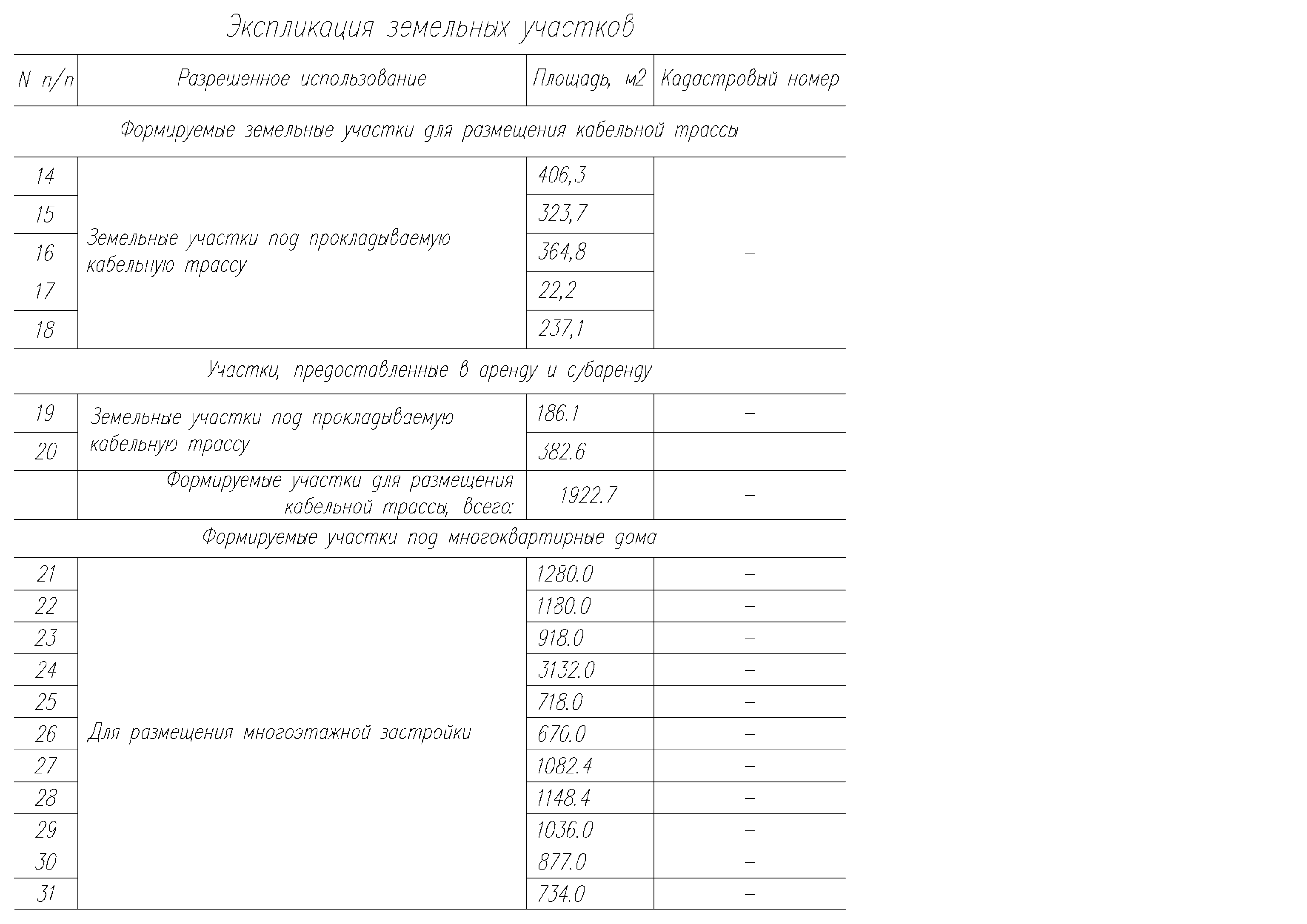 